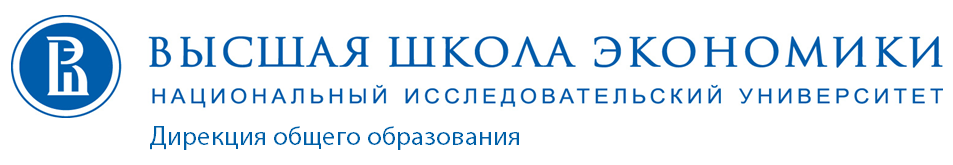 Руководителям партнерских школ  НИУ ВШЭАкадемия старшеклассников НИУ ВШЭУважаемые коллеги!Дирекция общего образования Национального исследовательского университета «Высшая школа экономики» приглашает учителей и учащихся партнерских школ принять участие в проекте Дирекции общего образования - Академии старшеклассников НИУ ВШЭ.Новизна проекта заключается в командном участии (учитель и обучающиеся) и представляет собой детско-взрослую сессию, в рамках которой организована совместная работа учителей и школьников, сопровождаемая взаимодействием со студентами и преподавателями НИУ ВШЭ, что позволит старшеклассникам почувствовать себя студентами. Для учащихся такая форма интересна командной работой, содержанием и формами организации образовательного процесса. Для учителей – это наиболее эффективный формат повышения квалификации через совместную деятельность с учащимися и специально организованные методические семинары.Академия старшеклассников во взросло-детском формате будет проходить в Учебном  Центре  Вороново НИУ ВШЭ  с 9  по  13  ноября  2017  года  по              трём  предметам:  математика,  история,  информатика.Заявки можно направлять до 3 октября включительно (заявки по нескольким предметам также возможны).Вся информация  об Академии старшеклассников, а также программы по предметам и форма заявки размещены на сайте Дирекции общего образованияhttps://www.hse.ru/secondary/academ Контактная информация: Василенко Г.Н.(495)-772-95-90, доб. 12781моб. 8-905-496—33-58,  gvasilenko@hse.ru С уважением, Директор Дирекции общего образования       С.П. Калашников